KLASA:400-08/16-01/26URBROJ:2113/03-01-16-6Stubičke Toplice, 29.12.2016.Na temelju članka 9a. st. 4. Zakona o financiranju javnih potreba u kulturi (Nar. nov. br. 47/90, 27/93, 38/09) i članka 25. st. 1. t. 3. Statuta Općine Stubičke Toplice (Službeni glasnik Krapinsko-zagorske županije br. 16/09 i 9/13), Općinsko vijeće Općine Stubičke Toplice je na svojoj 38. sjednici održanoj dana 29. prosinca 2016. godine donijelo1. IZMJENU ODLUKE O  PROGRAMU JAVNIH POTREBA U KULTURI ZA 2016. GODINUI.Općina Stubičke Toplice u 1. izmjeni Proračuna za 2016. godinu osigurava financijska sredstva za program javnih potreba u kulturi u iznosu od 653.900,00 kuna.II.Javne potrebe u kulturi za koje se osiguravaju sredstva iz Proračuna Općine jesu kulturne djelatnosti i poslovi te akcije i manifestacije u kulturi od interesa za Općinu Stubičke Toplice, a osobito:akcije i manifestacije u kulturi koje pridonose razvitku i promicanju kulturnog života Općine,investicijsko održavanje, adaptacije i prijeko potrebni zahvati na poslovnom prostoru čija je predviđena namjena kulturni centar.III.Program javnih potreba u kulturi obuhvaća podupiranje rada i projekata udruga s područja Općine Stubičke Toplice, sukladno rezultatima natječaja, pokroviteljstvo kulturnih manifestacija te adaptaciju i opremanje poslovnog prostora čija je buduća namjena kulturni centar.Izvor sredstava za financiranje javnih potreba u kulturi je proračun Općine – opći prihodi i primci, tekuće pomoći iz proračuna Krapinsko-zagorske županije te državni proračun (Program javnih potreba u kulturi, Ministarstvo kulture).IV.Za javne potrebe u kulturi osiguravaju se sredstva kao slijedi:Predsjednik Općinskog vijećaOpćine Stubičke TopliceStjepan Sokač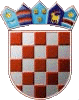 REPUBLIKA HRVATSKAKRAPINSKO-ZAGORSKA ŽUPANIJAOPĆINA STUBIČKE TOPLICEOPĆINSKO VIJEĆERedni brojNaziv aktivnostiPozicija u proračunuPlan 2016.(kn)1. izmjena plana (kn)1.Kultutni centar-adaptacija i opremanjeK105105387.000,00554.100,002.Kulturni centar-rashodi za materijal i energijuA1051059.000,004.600,003.Projekti udruga građanaA10510320.000,0017.000,004.Pokroviteljstvo manifestacijaA10510317.000,0017.200,005.KnjigeK1051060,0061.000,00U K U P N O:U K U P N O:U K U P N O:433.000,00653.900,00